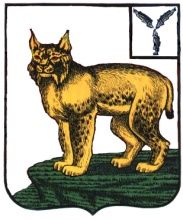 ГлаваТурковского муниципального районаПОСТАНОВЛЕНИЕот 05 апреля 2016 года                                                                            № 3                                                     р. п. ТуркиО проведении публичных слушаний по обсуждению проекта решения Собрания депутатов Турковского муниципального района «Об исполнении бюджета  Турковского муниципального района за 2015 год»Руководствуясь Уставом Турковского муниципального района Саратовской областиПОСТАНОВЛЯЮ:1. Провести публичные слушания по обсуждению проекта решения Собрания депутатов Турковского муниципального района «Об исполнении бюджета Турковского муниципального района за 2015 год» 28 апреля 2016 года в 10.00 часов в помещении актового зала администрации Турковского муниципального района по адресу: Саратовская область, р.п. Турки, ул. Советская, 26.2. Сбор предложений и замечаний осуществляется по адресу: Саратовская область, р.п. Турки, ул. Советская, 26, Собрание депутатов Турковского муниципального района.3. Назначить комиссию по подготовке и проведению публичных слушаний по обсуждению проекта решения Собрания депутатов Турковского муниципального района «Об исполнении бюджета Турковского муниципального района за 2015 год» в следующем составе:Члены комиссии4. Разместить проект решения Собрания депутатов Турковского муниципального района «Об исполнении бюджета Турковского муниципального района за 2015 год» на официальном сайте администрации Турковского муниципального района turki.sarmo.ru и опубликовать в официальном информационном бюллетене «Вестник Турковского муниципального района».5. Настоящее постановление опубликовать в официальном информационном бюллетене «Вестник Турковского муниципального района».Глава Турковского муниципального района			              		С.В. Ярославцев					Ярославцев С.В.- председатель комиссии, глава муниципального районаОрлова О.Н.- руководитель аппарата администрации Турковского  муниципального района, секретарь комиссииАверьянова А.С.- начальник отдела экономики и муниципального заказа администрации муниципального района;Губина В.В.- заместитель главы администрации муниципального района -начальник финансового управления администрации муниципального района;Крапаускас А.Я.- депутат Собрания депутатов  муниципального районаНикитин А.В.- первый заместитель главы администрации муниципального района- начальник управления сельского хозяйства и продовольствия администрации муниципального района;Никифоров Ю.Н.- депутат Собрания депутатов муниципального района;Трухачева О.Г.- заместитель начальника финансового управления администрации муниципального района, начальник бюджетного отдела финансового управления администрации муниципального района